BUSH	MOWEROPERATOR'S MANUALINDEX0. WARNINGREAD THIS SECTION BEFORE OPERATION !DURING OPERATION IS TOO LATESafetyAll users of bush mowers and relating implements must be aware that moving mechanical parts (linear or rotary) may cause serious injuries to people and extensive damage to properties.All users must:follow the indications found in this manual;avoid improper use of the bush mower and its implements;avoid replacing or tampering with safety devices;carry out on a regular basis maintenance works;use only original spare parts, especially for safety-related components.To this purpose it is necessary that:the original use and maintenance manual of the bush mower and relevant implements  be available;	such documentation be carefully read and the indications be therefore followed. Fur- thermore, properly trained personnel must be assigned.Operating PersonnelAccording to their level of competence and responsibility the users of the bush mower can be classified as:OPERATOR  -  The operator does not need extensive technical knowledge, but is trained   to carry out the bush mower routine operations:   for instance starting, stopping at the end   of the work, routine maintenance works (cleaning, simple jamming), adjustment opera-  tions.QUALIFIED TECHNICIAN - The qualified technician is assigned to special maintenance and repair works.It is important that each operator act strictly within the limits of his specific competence and responsibility.Warning labels on the bush mower and implementsPay special attention to the following adhesive labels placed on the bush mower and implements indicating dangerous conditions.:CAUTION: do not remove or make illegible the decalcomanias belowMaximum speed  and direction  or rotation  of overdrive shaft. Follow strictly this indication as a higher speed of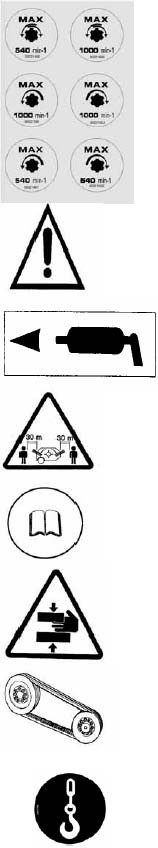 the overdrive shaft may cause severe  damage  to  the bush mower and implements. This is a view taken from the rotating part front side.Generic hazard:	do not get near when the bush mower is operating.Greasing points where grease must be injected periodi- cally.Warns people to keep at safety distance.Warns the operator to read this manual before performing any operation.Crushing and shearing danger.Drive belt tension adjustment.Hooking point for bush mower and implements hoisting.I	Warns people against hooking, keep away hands from rotating tools.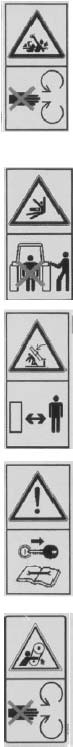 Warns people against crushing, don’t stop between tractor and machine.Danger of fall of the suspended loads, do not stay under  raised parts of the machine.Before carrying out in- terventions on the ma- chine, shut down the motor of the tractor and take out the igni- tion key.Warns against crush- ing of the limbs, don’t put the hands near to the rotating tools.Danger of wounding from liquids in pres- sure, follow the indica- tions brought back in the use and mainte- nance bookFall danger, don’t climb or let yourself carry on from the ma- chine.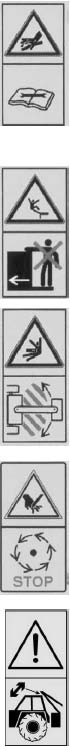 Warns against crush- ing, dangerous area because of displace- ment of the machineWarns against wound- ing of the hands, wait until the stop of the ro- tating tools before touch them.Danger of tractor cab crushing, make sure the arm does not touch the cab.Danger warningsFor the safety of people and property this manual has been provided with special symbols to warn the users of potential hazards:INDICATES A SERIOUS DANGER FOR THE LIFE OF THE OPERATOR AND OTHERPEOPLEIndicates a risk of injury to the operator or other peopleIndicates a risk of damage, even severe, to the bush mower and/or its implementsINFORMATIONIntroductionThis section provides identification data of the manufacturer and of the bush mower. The information supplied is recommended to all users of the bush mower: OPERATORS and QUALIFIED TECHNICIANS.Identification of manufacturer, bush mower and implementsA name plate (Fig. 1-1 ) with the data relating to the manufacturer and the bush mower is applied on the machine in a clearly visible location.Fig. 1-1 Name plateInterchangeable toolDefinition of interchangeable tool. Equipment mounted subsequently to the resale on one moving unit (tractor) modifying its main function.Customer serviceContact the manufacturer who will direct you to the nearest authorized service facility.For your safetyBoth operator and technician must know well the machine;Read indications manual before using the machine;Do not remove safety guards while the bush mower and/or the implements are in mo- tion;Make sure the implements never touch the ground during work;When the bush mower is operating it is recommended to keep at a 30 meter safety dis- tance;the tractor cannot  work in the immediate vicinities of escarpments, pits or diggings,   since the land could yield.Before performing any operation on the bush mower, such as cleaning or maintenance operations, disconnect the tractor power take-off, wait for the rotor come to a complete stop, stop the engine and disengage the cardan shaft on the tractor side;Do not allow anybody (people or animals) on the bush mower during transport or opera- tion;Do not wear flapping dressesDo not leave the workplace unattended. If the operator must itself be absented, close the tractor cabin with the key, in the case the tractor is supplied with, otherwise it’s ad- visable to disconnect the pto shaft;Do not attempt to add or remove material from the bush mower either with tools or with your hands or feet while the rotor is running;Having to leave the bush mower parked.Never connect the power take off when the motor is switched-off;Use protected cardan shafts.Attention: operating in the vicinity of overhead electrical lines be careful about possible contacts with electrical threads and possibility to prime the voltaic arc.The operator does not have to use alcoholic or drugs that can change or alter its alert  and the coordination.Improper useThe bush mower and/or the implements must NOT be used to:Lift weights of any kind, whether people, animals or properties;Carry out digging or demolition works;Advance in a direction reverse to the one agreed upon. The working direction of thebush mower is the same as the direction of travel of the tractor (to be specified when placing the order);Work after dark, unless the machine operation is constantly monitored by skilled  opera- tors equipped with appropriate beacons as required by law;The equipment does not have to be used in presence of wind with a speed of more     than 50 Km/hThe equipment does not have to be used in closed rooms and atmospheres unsuit- able to ventilation and evacuation of the drainage smoke of the tractor.	The equipment cannot work underground neither in rooms with explosive atmos- pheres.	Do not use the implement in water.	Failure to comply with the above prescriptions, will invalidate any form of warranty coverage.Modes of operationThe bush mower may operate in four modes (Fig. 1-2) :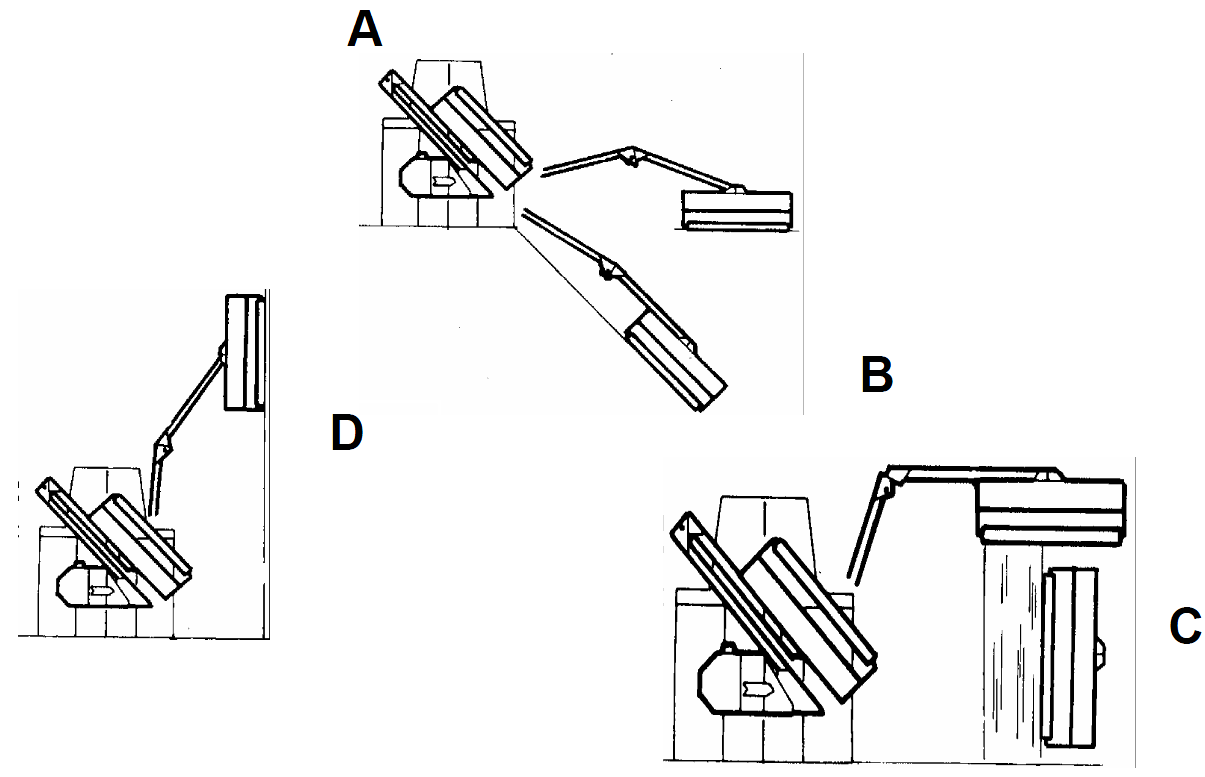 Fig. 1-2 Modes of operationWith the shearing head or other tool in horizontal or inclined position touching the ground ;With the shearing head or other tool in horizontal position and lifted from the ground  (for operating on hedges) ;C-D With the shearing head or other tool lifted from the ground and in inclined position upwards until standing along the vertical.A mode of operation is the safest one advised . However, if necessary, before operating in B, Cand D modes is indispensable :To scour previously the working area ;To be assisted by other people on the round who must check the working area.FEATURESIntroductionThis section provides an overview of the bush mower features. All users of bush mower are recommended to read this section: OPERATORS and  QUALIFIED  TECHNICIANS assigned to maintenance works.General featuresBush Mowers built in order to optimise the operator’s visibility of the terminal tool. If requested they may be equipped with a hydraulic telescopic terminal. The use is addressed to public parks and gardens’ maintenance and to a service use.EquipmentTeleflexible distance hand drive to move arms and cable for ignition end inversion of the terminal tool with anti-inversion safety device;Terminal tool;Floating device on terminal tool(ground self-levelling);Safety device against overburden due to bumps or overwork ;Control valve of the accidental fall for breaking of the hydraulic pipes;Terminal tool rotation, with maximum angle according to the model.PlumbingOil tank with adequate filtration system;Multiplier;Terminal tool pump;Jacks control pump;Terminal tool control motor with features according to the assembled tool;Terminal tool control distribution system with relative safety valve;Arms control distribution system with relative safety valve;Oil level indicator.Accessories on requestShredder heads;Rotor hoes;Branch-shearing heads;Stirrup frame;Hedges Bar;Cutter bars (for shrubs or wood Ø max. = cm 2);Bi-blade Cutter bars (for grass Ø max = cm 1 );Electrical control;Servoproportional control; Electroproportional control.Heat exchanger;Tractor Stirrup turnbuckle;Cardan shaft;Bumper with lights;Kit suspension 1° arm.Dimensions during operation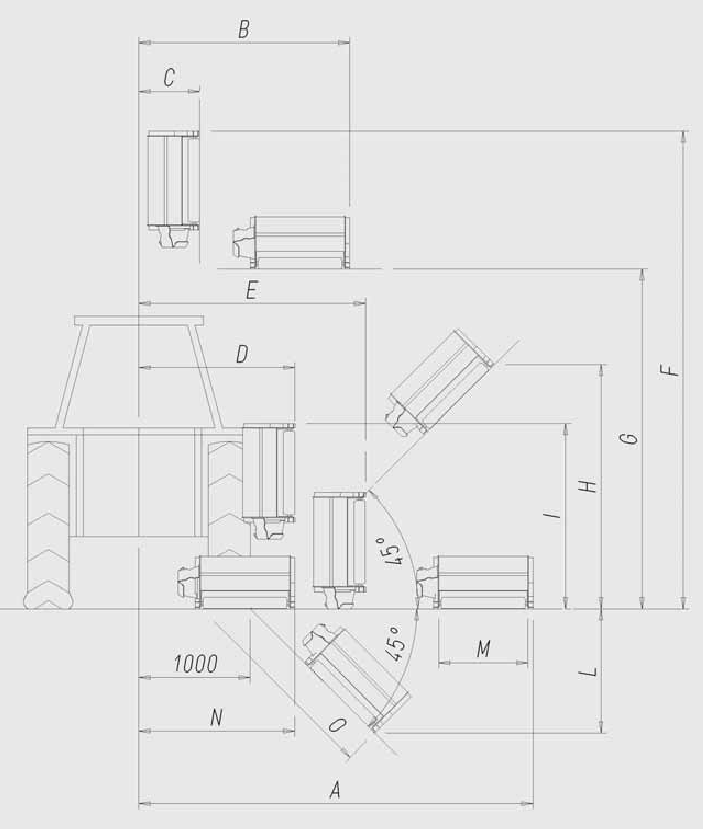 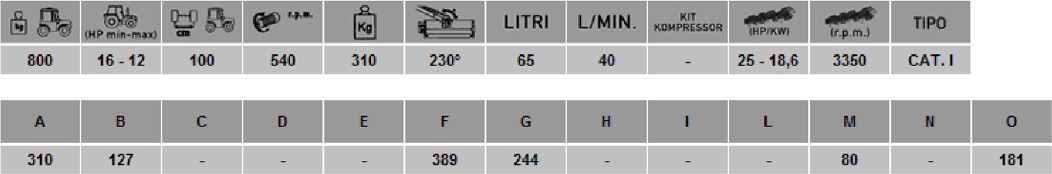 HOISTINGIntroductionThe aim of the present chapter is to supply the information for the removal and the raising   of the bush mower and its accessories. The information of this section are destined to QUALIFIED TECHNICAL PERSONNEL and with adapted acquaintances in order to oper- ate in suitable way and conditions of emergency in the undercarriage use of elevator,    craneand other equipment needed. The shift operation necessary can be carried out through a raising equipment, with capacity adapted to the weight to be raised, using a lifting accessory (stirrup, cricket, etc.) to interpose between the hook of the raising equipment and the hooking point of the equipment, specially realized for such purpose.All the raising, loading, transport and unloading must obligatorily be completed in the respect of the safety rules and the operator appointed for the crane must however be acquainted of the basic safety rules concerning operating with cranes.Check on deliveryUpon receipt check supply for compliance with the shipping documents and make sure it did not suffer damages during transport. Please promptly notify any discrepancy or damage.HoistingBefore hoisting the bush mower and/or implements, make sure that:The lifting apparatus is suitable for the weight of the bush mower and/or implements;The whole area involved in the handling operations of the bush mower and/or imple- ments - including the transport vehicle parking area and the bush mower and/or imple- ments storage area - is inspected in advance in order to locate any “danger zones” such as electric lines and water or gas ducts. Any lines or ducts within the work area must be marked out and shut off;All operators keep at a safe distance to avoid being hit by ejected machine parts.On bush mowers and accessories special pictograms show the correct insertion points for crane hook or bridge crane.For the lifting hook to the eyelet on the bush mower only if the machine doesn’t need reassembly.FOLLOW STRICTLY THE INDICATIONS ABOVE.	HANDLING PRACTICES OTHERTHAN THOSE PRESCRIBED MAY  RESULT  IN  BOTH  SEVERE  DAMAGE  TO THE MACHINE AND SERIOUS INJURIES TO OPERATING PERSONNEL.IntroductionINSTALLATIONThe purpose of this section is to provide information for a correct coupling and installation of the bush mower. The information found in this section is intended for the QUALIFIED TECHNICIAN, to carry out the first coupling and to determine the cardan shaft length, and for the OPERATOR for routine operation of the bush mower.ConnectionsBefore connecting tractor and bush mower make sure that speed and rotation direction of the tractor PTO shaft correspond to the ones reported on the bush mower.Follow strictly this indication. A higher amount of revolutions may cause damages to the bush mower..Tractor PTO must be equipped with double clutch. Otherwise transmission must occur trough a cardan having free wheel even if tractor PTO has electrical or hydraulic.IN ORDER TO AVOID OPERATOR’S (AND TRACTOR’S) DAMAGES IT IS INDISPENSABLE TO PROTECT ALL CONCERNING AREAS WITH PLEXIGLAS ORMETALLIC NETS E.G..Cardan shaft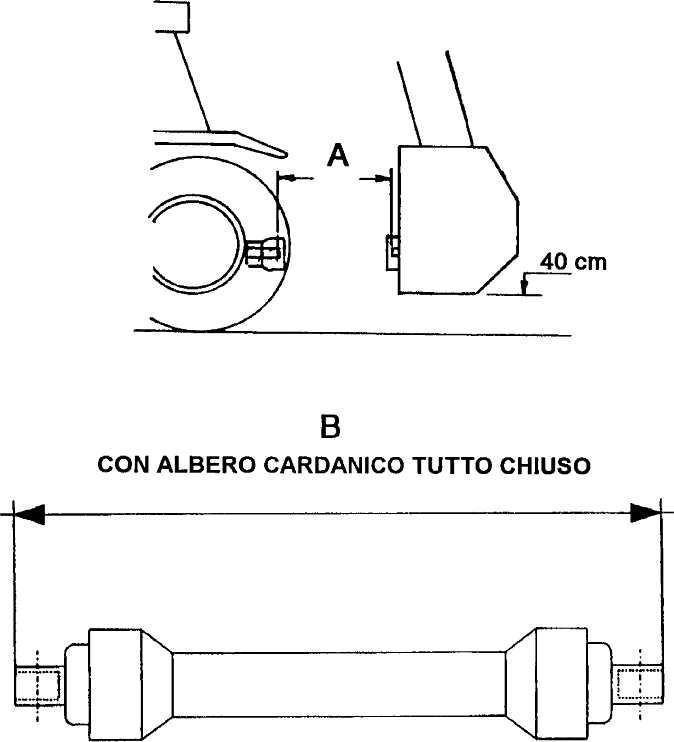 Fig. 4-1 Determinate distance between bush mower and tractor cardan shaftCheck and determination of the cardan shaft lengthThese operations must be carried out :Upon receipt of the bush mower.when changing tractor.Personnel required: 1 QUALIFIED TECHNICIAN Proceed as follows:Make sure the tractor has been properly connected to the bush mower three-point link-  age frame ;Lift the bush mower at 40 cm high (Fig. 4-1);Measure the distance between the output shaft of the bush mower gear box and the output shaft of the tractor, dimension A (Fig. 4-1);Measure the cardan shaft in fully closed position, dimension B (Fig. 4-1).CONDITIONS:If B is equal to AOnce the cardan shaft has been connected to both the tractor and the bush mower, lift and lower the bush mower very slowly to check proper sliding of the cardan shaft and especially to make sure that the conditions represented in Fig. 4-2-A e 4-2-B are met.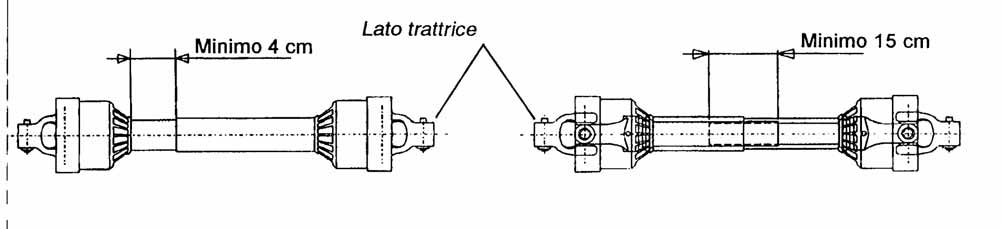 A	BFig. 4-2 Correct working condition of the cardan shaft If B is shorter than AOnce the cardan shaft has been connected to both the tractor and the bush mower, lift andlower the bush mower very slowly to check proper sliding of the cardan shaft and especially to make sure that the conditions represented in Fig. 4-2-A e 4-2-B are met.If B is longer than ASeparate the two sections of the cardan shaft.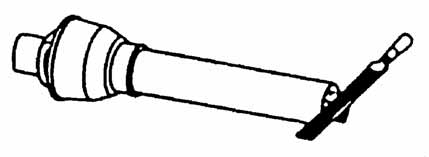 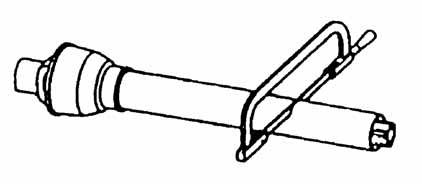 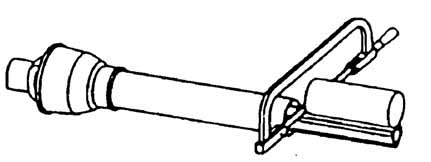 A	BCFig. 4-3 Correction of the cardan shaftOperations below must be effected on both parts of the cardan shaft.Cut off the portion of the plastic protection corresponding to B “minus” A as in Fig. 4- 3-A;Use the part of the protection removed as a reference measure and cut off the portion of shaft in excess as in Fig. 4-3-B;Remove burrs (Fig. 4-3-C), then clean and grease accurately the sliding shaft.Reassemble the two sections of the cardan shaft;Once the cardan shaft has been connected to both the tractor and the bush mower, lift and lowerthe bush mower very  slowly  to  make  sure  that  the  conditions  represented  in  Fig.  4-  2-A and 4-2-B are met.Cardan shaft connection with recovery safety pin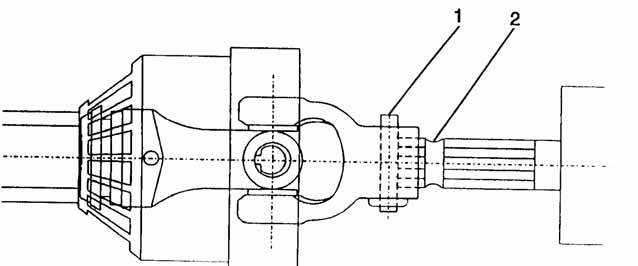 Fig. 4-4 Connection of the cardan shaft with spring return safety pinBefore connecting the shaft, make sure the safety pin 1 (Fig. 4-4) slides freely, otherwise it must be cleaned and lubricated as necessary.THE CARDAN SHAFT MUST BE CONNECTED TO THE BUSH MOWER FIRST THEN TO THE TRACTOR, VERIFYING THE RIGHT SIDE OF THE CARDAN SHAFT.Engage the cardan shaft onto the gear box spline shaft and push it until it stops (Fig. 4-   4);Press safety pin 1 home with your thumb and, while keeping it pressed, advance the cardan shaft by approximately 2 cm.Reduce the pressure on the pin without taking your thumb away and keep inserting the cardan shaft slowly. When pin 1 engages into housing 2 of the spline shaft, you will feel a light pressure under your thumb produced by the pin, indicating that the connec- tion has been successfully completed.Seize the cardan shaft and pull strongly to make sure it is locked. • . Repeat the operation from the tractor’s side.Cardan shaft connection with freewheel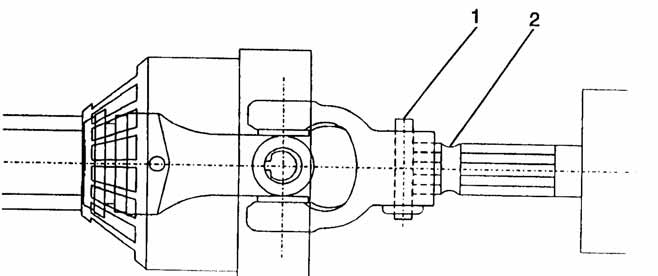 TRACTOR SIDEBUSH MOWER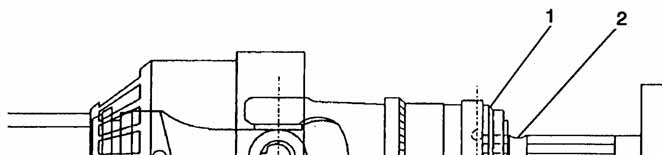 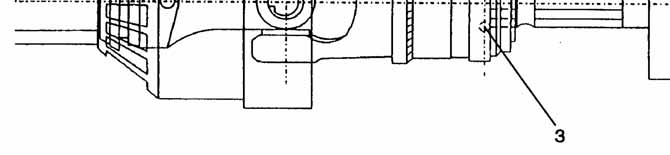 SIDEFig. 4-5 Cardan shaft connection with freewheelBefore connecting the shaft, make sure the safety pin 1 (Fig. 4-5-A) and the ring 1 (Fig. 4-5-B) slide freely, otherwise it must be cleaned and lubricated as necessary.THE CARDAN SHAFT MUST BE CONNECTED TO THE BUSH MOWER FIRST THEN TO THE TRACTOR.Engage the cardan shaft onto the gear box shaft and push it until it stops (Fig. 4-5-B).Pull ring 1 and, while keeping it pulled, advance the cardan shaft by approximately 2   cm.Release ring  1 and keep inserting the cardan shaft. When balls 3 engage into housing 2 of the spline shaft, a click will indicate that the connection has been successfully completed.Seize the cardan shaft and pull strongly to make sure it is locked.Repeat the operation from the tractor’s side.Perform the operation on the tractor side.Engage the cardan shaft onto the gear box spline shaft and push it until it stops (Fig. 4- 5-A)Press safety pin 1 home with your thumb and, while keeping it pressed, advance the cardan shaft by approximately 2 cm.Reduce the pressure on the pin without taking your thumb away and keep inserting the cardan shaft slowly. When pin 1 engages into housing 2 of the spline shaft, you will feel a light pressure under your thumb produced by the pin, indicating that the connec- tion has been successfully completed.Seize the cardan shaft and pull strongly to make sure it is locked.IF NOT CORRECTLY ENGAGED THE CARDAN SHAFT CAN BE EXTREMELY DANGEROUS FOR PEOPLE STANDING NEARBY AND CAUSE SEVERE DAMAGE TO BOTH THE TRACTOR AND THE BUSH MOWER.Connection of the cardan shaft with collarBUSH MOWER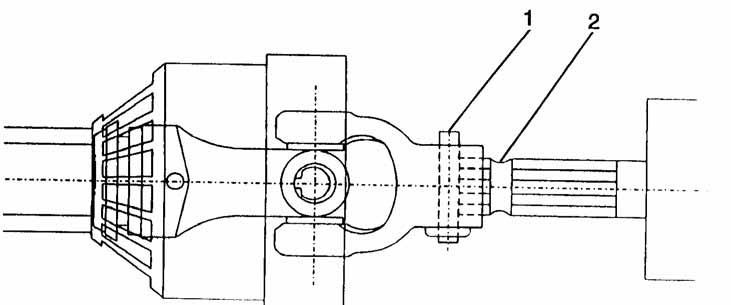 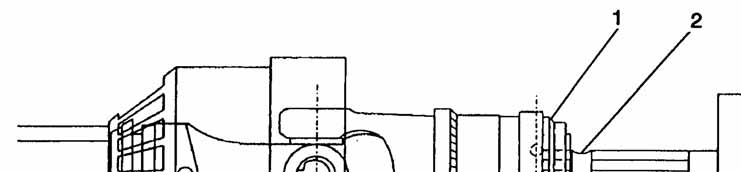 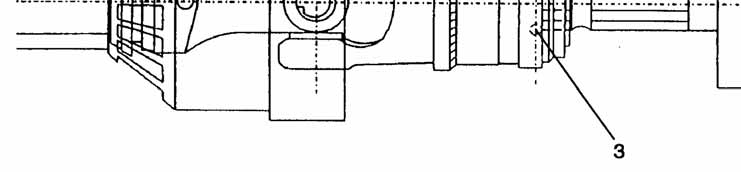 SIDETRACTOR SIDEFig. 4-6 Cardan shaft connection with collarBefore connecting the shaft, make sure the safety pin 1 (Fig. 4-6-A) and the ring 1 (Fig. 4-6-B) slide freely, otherwise it must be cleaned and lubricated as necessary.THE CARDAN SHAFT MUST BE CONNECTED TO THE BUSH MOWER FIRST THEN TO THE TRACTOR.Engage the cardan shaft onto the gear box shaft and push it until it stops (Fig. 4-6-B).Pull ring 1 and, while keeping it pulled, advance the cardan shaft by approximately 2   cm.Release ring  1 and keep inserting the cardan shaft. When balls 3 engage into housing 2 of the spline shaft, a click will indicate that the connection has been successfully completed.Seize the cardan shaft and pull strongly to make sure it is locked.Perform the operation on the tractor side.Engage the cardan shaft onto the gear box spline shaft and push it until it stops (Fig. 4- 6-A)Press safety pin 1 home with your thumb and, while keeping it pressed, advance the cardan shaft by approximately 2 cm.Reduce the pressure on the pin without taking your thumb away and keep inserting the cardan shaft slowly. When pin 1 engages into housing 2 of the spline shaft, you will feel a light pressure under your thumb produced by the pin, indicating that the connec- tion has been successfully completed.Seize the cardan shaft and pull strongly to make sure it is locked.IF NOT CORRECTLY ENGAGED THE CARDAN SHAFT CAN BE EXTREMELY DANGEROUS FOR PEOPLE STANDING NEARBY AND CAUSE SEVERE DAMAGE TO BOTH THE TRACTOR AND THE BUSH MOWER.Bush mower - tractor organization check.INDICATIONS BELOW MUST BE CARRIED OUT BY TECHNICIANS OR QUALIFIED PEOPLE ABLE TO UNDERSTAND THEIR IMPORTANCE IN ORDER TO AVOID ANY DANGEROUS OPERATION.To combine bush mower and tractor some shrewdness must be applied in order to avoid wrong and dangerous unbalance of the machines.Before combining check:Transversal position to the directionCheck preventively every assembly which must be adequate to safety rules against eventual overturn.Longitudinal position to the directionBeing this position less predictable, assembly must avoid dangerous situations, ensuring machines balance. For machines equipped with hydraulic shrinkage in standstill position.Bush mower without hydraulic shrinkage ( Fig. 4-7 A/B ).On bush mower without hydraulic shrinkage, check may occur only in transversal position.Move the tractor on a flat zone ;Open fully the bush mower in working position as in fig. 4-7 A e FIG 4.7 B. Lift the terminal tool from the ground at maximum 2 - 4 cm	Check tractor stability ensure that wheels remain always on the ground when bush mower is at condition of the maximum tightness, as in fig 4-7 A e 4-7 B controlling   with pulses the screw jack of the arm 1In case of the preparation to submit to M.C.T.C. testing (traffic), all technical conditions  by tractor manufacturer and by traffic regulation must be met.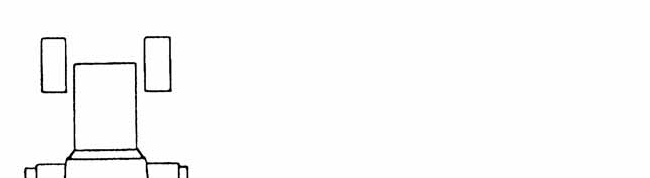 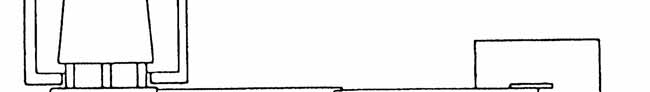 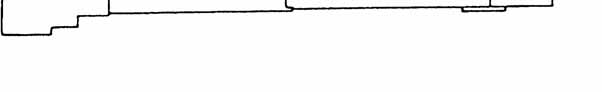 Fig. 4-7 A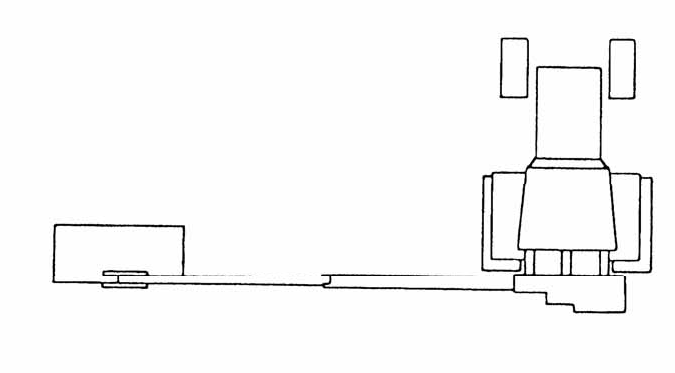 Fig. 4-7 BSTARTINGIntroductionThe purpose of this section is to describe the bush mower setting procedures before work starts. These operations may be carried out by the OPERATOR assigned to the bush mower and more generally by all QUALIFIED TECHNICIANS.StartingIn winter, before starting to work, let pumps and accessory control motor idle for at least 15 minutes.In summer , if oil temperature exceeds 70°C, stop the machine and substitute the oil of the hydraulic plant with another oil, more suitable to high temperatures. If the problem persists equip the bush mower with a HEAT EXCHANGER.If different types of the tractor are used, make sure they always meet the conditions re-lating to the cardan shaft length as indicated in Section 4.Keep the tractor to a slow rotation running.Start the bush mower raised from the product that must be shred.Before starting the bush mower, make sure that the rotor tools are not touching the ground. Any contact of the rotor tools with the ground, may:produce vibrations harmful for the bush mower;cause them to wear quickly;subject the final drive to severe stresses.Before starting the bush mower, make sure the cardan shaft is correctly coupled asdescribed in paragraph 4.2.2 or 4.2.3.Check the oil piping condition. If weared out substitute the pipes asking to the QUALIFIED TECHNICAL PERSONNEL.Remove the eventual safety devices which block the arm.Before starting the bush mower ensure that eventual oil cocks are open. If a cock is closed this could cause serious damages during the machine start.Ensure to have removed all safety devices used for transport.Check , through the led, the oil level in the tank.If necessary fill it up with hydraulic oil ISO 68.Ensure that use conditions of the bush mower do not compromise any part of the bushmower.Do not use the terminal tool under immersion.BEFORE STARTING , ENSURE THAT IN WORKING AREAS CANNOT CREATECONDITIONS FOR FIRE OR BURST .Control device signalingA	B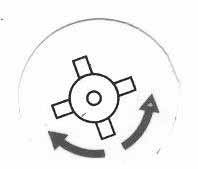 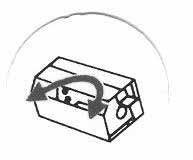 Terminal tool control leverCHydraulic take-off control lever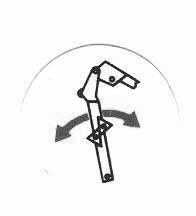 ESecond arm control leverControl lever  for the inclination  of the terminal tool.D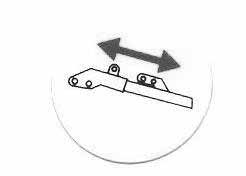 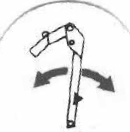 First arm control leverWork interruptionShort stopsDisengage the power take-off and stop the implement;Stop the tractor in a safe area;Rest the implement in horizontal position on the ground;Lock the operator’s cab before leaving.Long stopsRest the terminal tool.Make the terminal tool touch the ground in horizontal positionDisengage  the PTO and	disconnect  the cardan shaft supporting	it with the appropriate bar.Stop the tractor in a safe area.Leave the driving seat only after having removed the ignition key.Fence the tractor and the bush mower.In case of bush mower disconnection:Stop the tractor in a safe area and on cement floor.Disconnect the connecting rods, stirrups or fastening frames in addition .Lower the stand feet and fasten them with the appropriate pins.Lower the hoisting arms until stand feet lean on the ground. Pressure on the ground is lower than 400kPaDraw back completely the eventual hydraulic take-off and move bush mower arms to the position in Fig. 5-1 making sure that the supporting arm for the terminal tool is in its maximum vertical position. The terminal tool must stand on the ground in horizontal safe position.IMPORTANT:Disengage the third point ;Disengage the hoisting arms;Disconnect the disconnect the cardan shaft supporting it with the appropriate bar.Disconnect the cables for power supply +/- (in case of electrical control or device e.g. headlights, radiator, etc).Remove the control device from the tractor cab.Road carriageBefore beginning the road carriage of the bush mower particularly on the road, put the safety equipment supplied with it.During the road transfers, moderate the speed to avoid damages on holders, fixing supports of the bush mower to the tractor. It is an obligation respect the overall dimensions limit and fit signals, panels and lights, as foreseen from the Road circulation rules.TIGHT THE CHAINS AS MUCH AS POSSIBLE.Bush mower in stand position.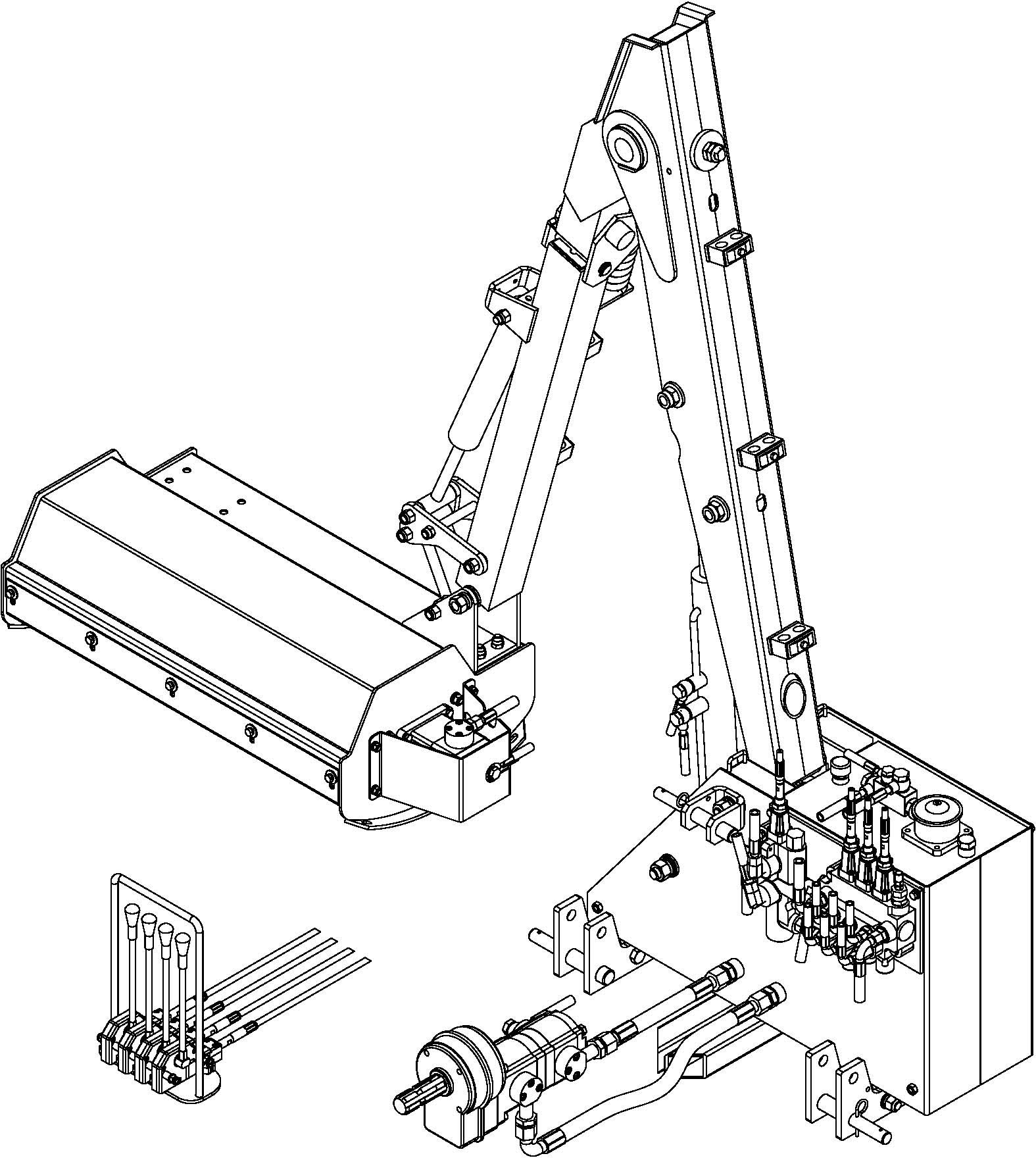 Fig. 5-1TROUBLE SHOOTINGIntroductionThis section provides a guide to solve the problems that may arise during the bush mower operation.6.1 Trouble shootingFor any problem, stop immediately the bush mower and, with the terminal tool completely resting, make a systematical comparison between  the  current  conditions  of  the  bush mower and the standard conditions expected (e.g. a new machine).Before disengaging a tube of the hydraulic plant, ensure that the plant is not underpressure. A leak of oil under pressure may cause serious damages.For the safety of operators, the machine must be fully resting and firmly parked on the ground.No jackscrews partially open and under pressure. For this purpose with the PTO arrested and the cardan shaft disconnected, discharge all jackscrews from the pressure by operating on control devices in both directions.The OPERATOR OR THE QUALIFIED TECHNICIAN must be provided with personal pro- tection equipment such a gloves, masks, glasses, etc., as required by safety standardsMAINTENANCEIntroductionThe purpose of this section is to outline the methods and frequency of the  maintenance works.The maintenance works recommended in this section should be considered the minimum required to keep the bush mower in good condition and to improve its efficiency. Additional maintenance works may be suggested by the user’s experience according to the workload, the operating environment and the type of the material to be cut.All maintenance operations must be carried out only when :Bush mower is resting;Cardan shaft is disconnected from the tractor and tractor power take-off is dis- engaged.Hydraulic plant not under pressureAfter the first 30/50 hours of operationCheck the perfect lock of nuts, connectors, pipes and clips. Recheck every 100 hours of operation.Every 4 hours of operationInject grease ISO XM2 into lubricators .Every 8 hours of operationGrease all the joints of arms and jackscrews ;Grease the cardan shaft joints ;Grease all the parts in movement of the bush mower.After the first 50 hours of operationIn case of machine equipped with Kit Active Kompressor replace the cartridge filter n.2.After the first 120 hours of operationCheck the oil level in the overdrive through the related light; if necessary fill it up  with SPARTAN E 150 oil or similar.Every 250 hours of operationReplace the cartridge filter.Every 300 hours of operationReplace the oil into the overdrive (SPARTAN E 150).Every 1000 hours of operationReplace the oil and the cartridge filter into the tank.Check daily the oil level in the tank. If necessary fill it up with ISO 68 oil.The oil for hydraulic circuits is particularly harmful. Before starting any operation, filling or replacement, operator must be equipped with individual protection means.Do not dissipate in environment the used oil, ask to a skilled agency for the dis-  posal. Follow strictly the current rules regarding the disposal of toxic harmful waste.Storing the bush mowerThe bush mower does not require special storage conditions. If the machine is to remain inoperative for a fairly long time (3 to 4 months) it is very important that it be thoroughly cleaned, carefully washed, dried and lubricated.After long period inactivityAfter long inactivity of the bush mower, unscrew the oil drain plug placed under the tank and let the condensation water come out, before starting the machine.Water spoils irremediably pumps and jackscrews. It is indispensable to remove it..Replacement shredder head cutters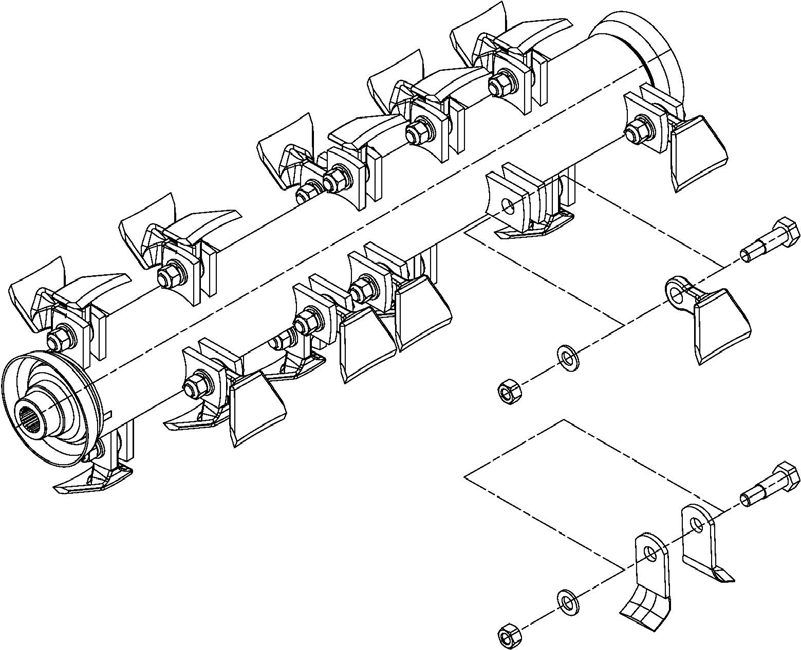 Fig. 7-1 Replacement shredder head toolsPersonnel required: 1 SKILLED TECHNICIANReplace cutters which must have the same weight. A weight gap not higher than 5 grams is tolerable.If weights are respected the replacement of all cutters does not determine any problem. If only one cutter must be replaced we recommend to replace also its diametrically opposite one. In this way the balance of the rotary tool is not altered.Rotor maintenance is an extremely dangerous phase. Before introducing hands or tools into the shredder compartment you must:Wait until the complete arrest of the rotor;Place firmly the shredder on the ground;Disengage the PTO, stop the engine and take off the ignition keys from theboard, remove the cardan shaft, wear gloves and clothes which are up to standard concerning accident.After the tool replacement have been made, before starting the bush mower the operator has to make sure that all the screws are tightened.Even one loosened screw may be seriously dangerous.Machine demolition and recovery of reusable materialBush mower arms are basically made of the following materials:SteelCast ironAluminumCopperDifferent plastic materialsMineral oil and greaseAt the moment of demolition, all material must be divided in the six categories and disposed up-to-standard.These materials are all reusable in order to obtain once more raw materials or reusable byproducts.AM80.01.001 Base Assembly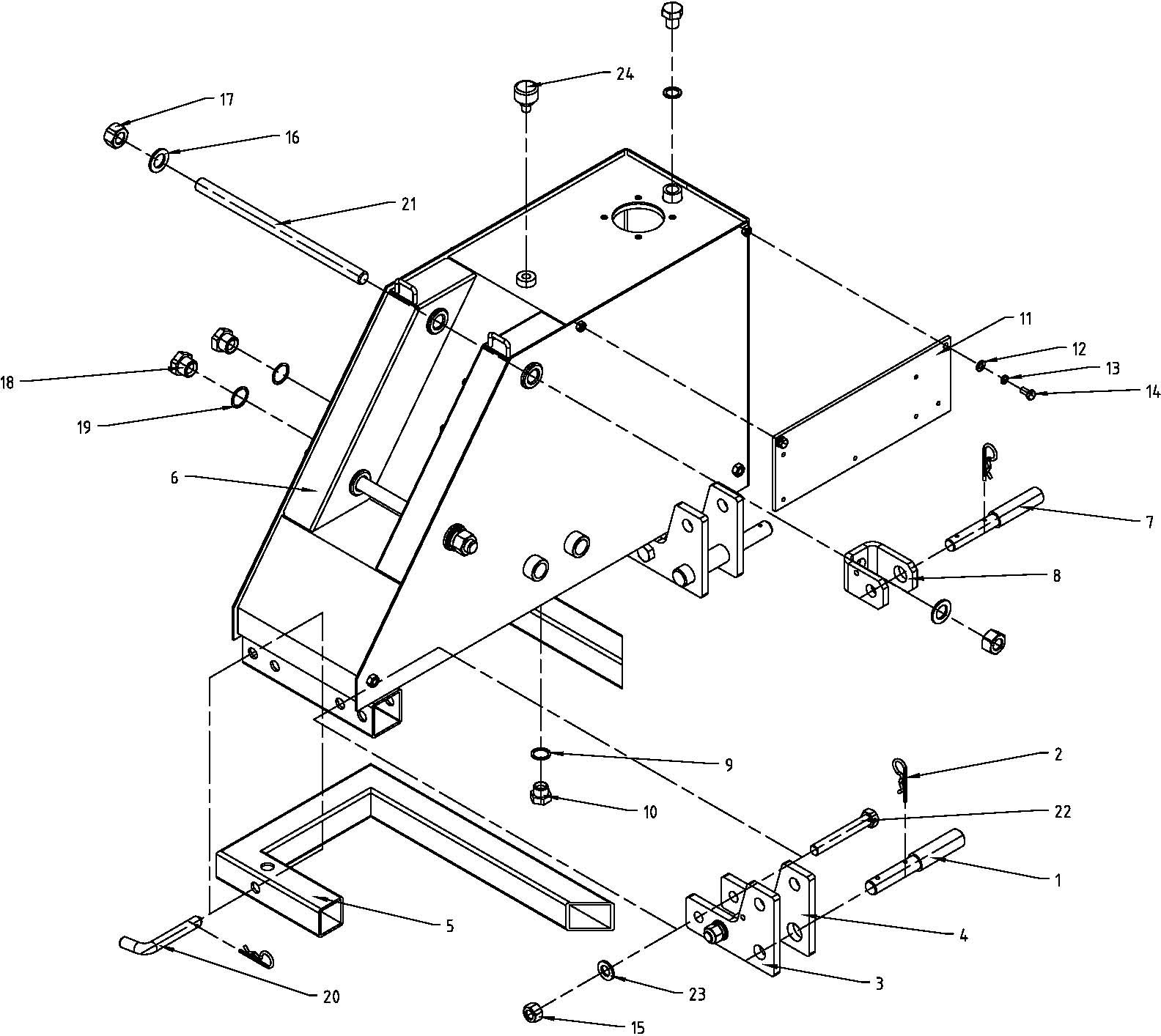 AM80.01.001 Base Assembly Parts ListAM80.02.001 Boom Assembly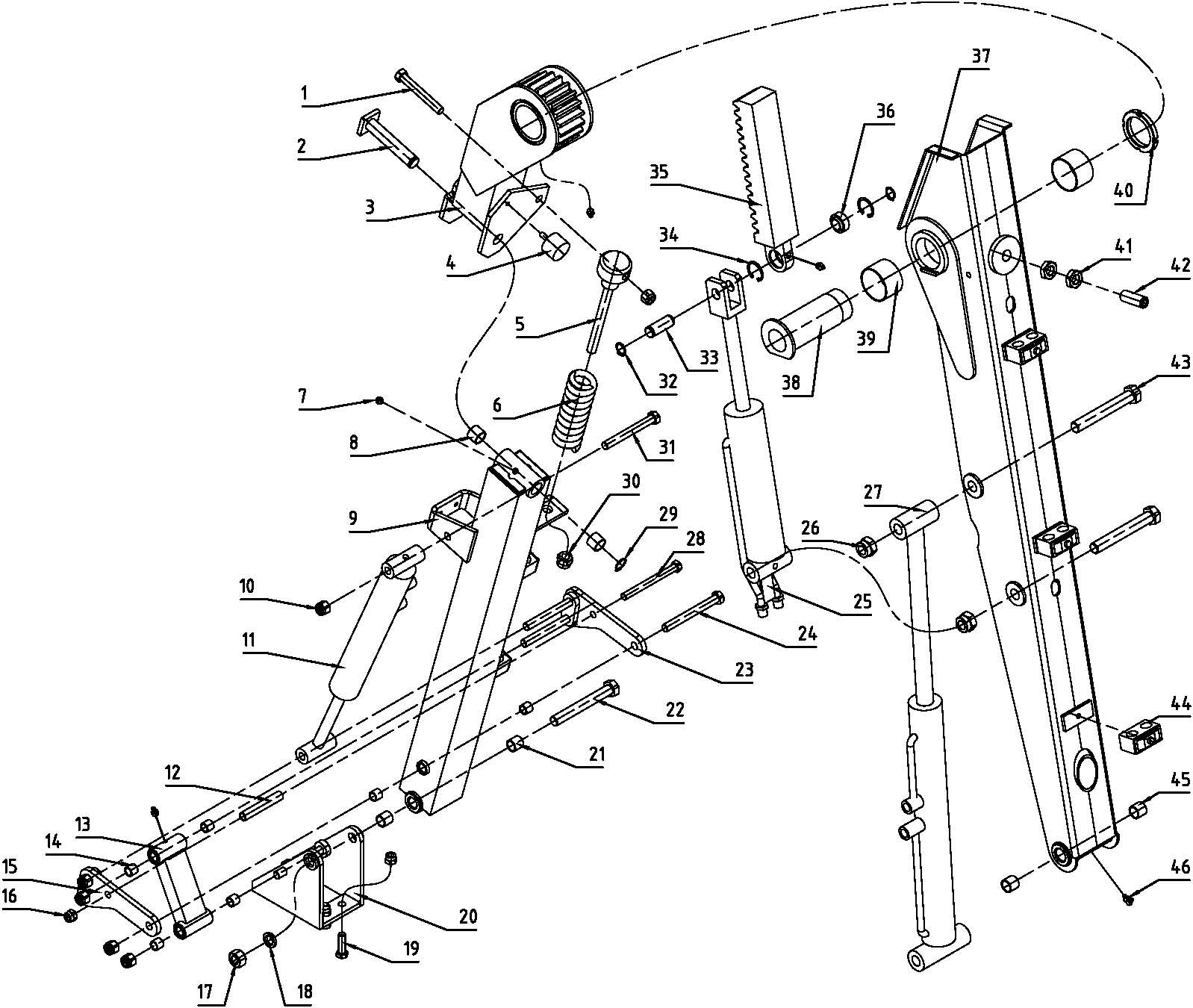 AM80.02.001 Boom Assembly Parts ListAM80.03.001 Cover Assembly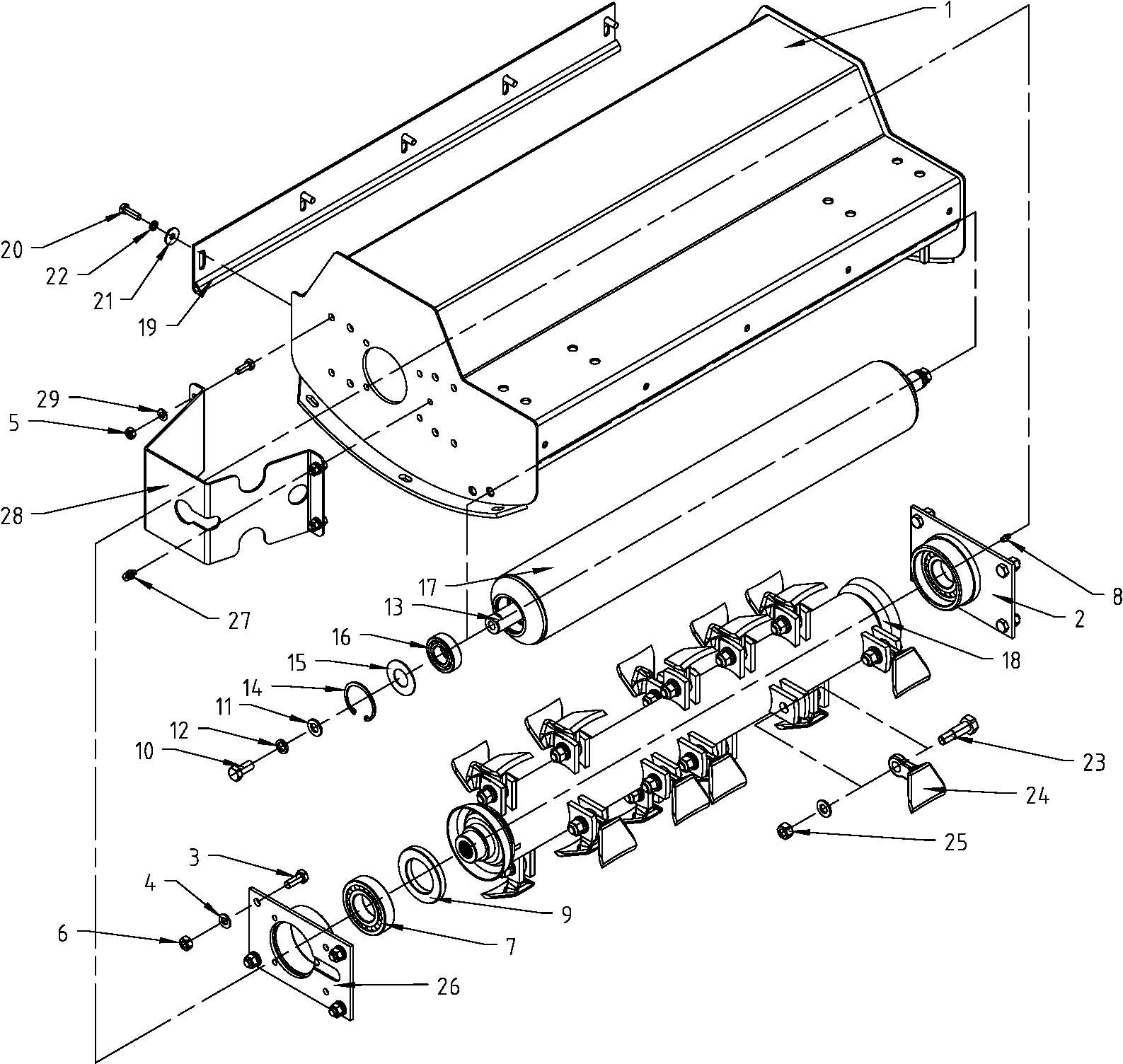 AM80.03.001 Cover Assembly Parts ListAM80.04.001 Hydraulic System Assembly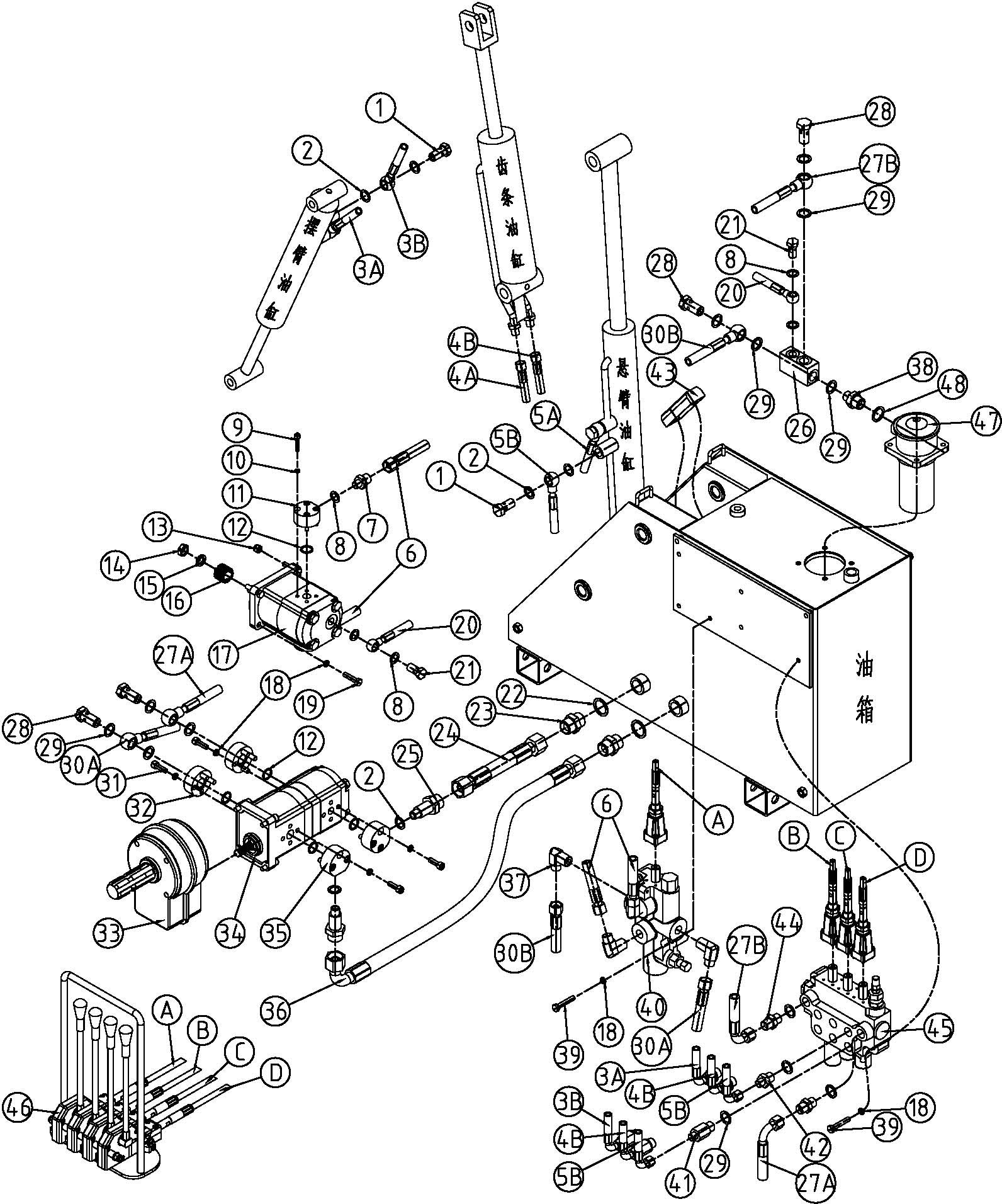 AM80.04.001 Hydraulic System Assembly Parts ListAM80.05.001 Push and pull cable operator Assembly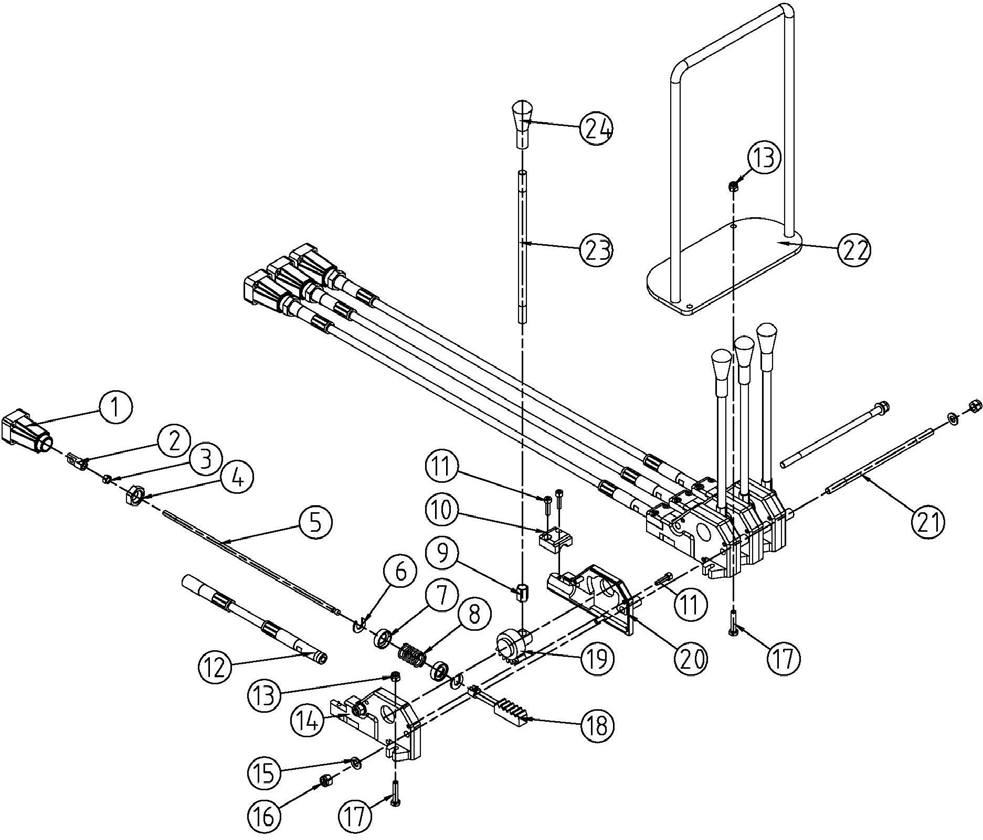 AM80.05.001 Push and pull cable operator Assembly Parts ListPROBLEMPOSSIBLE CAUSEACTIONTROUBLE SHOOTERAll arms of the bushmower do not work.Pump does not let oiloutIn  order  to  check  the pumpworking operate in the following way: check with a  debimeter  the correct flow of oil. Then check the pressure with a ma- nometer comparing it with the one indicated on the tally Fig. 1-1	P.MAX.	JACKSCREWS PUMP (BAR). If pressure is cor- rect the problem is inside the distributor.MPROBLEMPOSSIBLE CAUSEACTIONTROUBLE SHOOTERAll arms of the bush mower do not work.Hydraulic distributor blockedIn order to check the distributor working operate in the following way: Ensure that the pipe from the pump is correctly inserted. Disen- gage the waste pipe and check the oil flows with the right intensity.  If this does not occur , replace the distributor.MMPressure control valve blocked.Replace the valve.The accessory or the terminal tool stopped or does not properly workPressure control val- ve sprung.Put the lever for terminal tool control in neutral position and, only for shredder head or rotary hoe, make the  motor  turn  on the opposite direction  in  order  to unlock the tool. Restore the correct gear and restart. If stilldoes not work, call assistance.OIt is impossible tocontrol	a	single movementIncorrect oil flow to the cylinder.Check the correct oil flow pres- sure in pipe out-put.MDistance control ca- ble broken.Replace the cable.MCursor eyelet broken.Replace the cursor.MPressure control valveblocked.Replace the valve.MIt is impossible tocontrol a single movement in a elec- trical control machineIgnition key position.Emergency	button position.Check.Check.OOFuse.Check.OWires cut.Check.MDefective	switches and handlebars .Check.MPROBLEMPOSSIBLE CAUSEACTIONTROUBLE SHOOTERControl lever blocked in one positionWearing of the cursor caused by filth or rust.Replace. Do not use even fine sand paper to take rust off oth- erwise cursor will be irremedia- bly damaged.MFan in machines withheat exchanger does not work (fan status only at temperature of 45-50 C degrees).Fuse broken.Electric valve burnedSostituire il fusibile.Sostituire electric valve.MMIrregular cutWrong rotation direc- tionInvert direction.OTools weared out or broken.Replace cutters.OWrong placement of the supporting roll.Set roll height.OFast wearing of toolsTools	touch	the ground.Set cut height operating on the roll.OUnusual noises coming from the bush mowerPoor lubrication of rotor bearingsGrease bearingOOil level of tank too low.Top up levelOOil level of overdrive too low.Top up level.OIncorrect	speed	oftractor power take- off.Check power take-off speed (540 rpm)OForeign	bodies caught in the rotorRemove foreign bodyOPROBLEMPOSSIBLE CAUSEACTIONTROUBLE SHOOTERExcessive vibrationsIncorrect speed of tractor power take-Check power take-off speed:540 rpm or 1000 rpm.Moff.Excessive and ir-Replace all tools.Mregular wear of tools.Cutters worn or bro-kenReplace all tools.MDifferent weight foropposite tools.Check the weight gap stays in a tolerance of5%.MRotary hoe dos not work properlyTools weared out.Hydraulic motor does not work properly.Replace all tools. Replace the motor.O MBranch- shearingbar does not work properly.Pressure switch.Call assistance intervention.Call assistance interventionMElectric valves do not work properly, or do not effect the inver-sion properly.MJackscrew does not work properly.Carry out the maintenance ofthe jackscrewMCall assistance interventionHydraulic distributor does not effect the inversion properly.MREFPART NUMBERDESCRIPTION名称QTY1AM80.01.101Pin shaft下悬挂销22AM80.01.102Spring pin 4*72R 销 4*7253AM80.01.103Suspension plate (R)下悬挂板（右）24AM80.01.104Suspension plate (L)下悬挂板（左）25AM80.01.011Base plate底座焊合件26AM80.01.012Oil box油箱焊合件17AM80.01.105Pin shaft上悬挂销18AM80.01.106Bracket上悬挂座19JB/T1002-1977Seal washer 18密封垫圈 18210JB/ZQ4451Plug  M18x1.5螺塞 M18x1.5211AM80.01.108Valve seat阀座板112GB/T97.1-2002Plain  washer  8垫圈 8213GB/T93-1987Spring  washer  8垫圈 8214GB/T5783-2000Bolt  M8*16螺 栓 M8*16215GB/T889.1-2000Locking Nut M16锁紧螺母M16416GB/T97.1-2002Plain  washer  20垫圈 20417GB/T889.1-2000Locking Nut M20锁紧螺母M20418AM80.01.109Plug  M27x1.5螺塞 M27x1.5219JB/T1002-1977Seal washer 27密封垫圈 27220AM80.01.110Pin插销221AM80.01.111Bolt pin双头螺纹销222GB/T5782-2000Bolt  M16*110螺 栓 M16*110423GB/T97.1-2002Plain  washer  16垫圈 16424C-M12Air  filter  C-M12空滤C-M121REFPART NUMBERDESCRIPTION名称QTY1GB/T5782-2000Bolt  M14x120螺栓 M14x12012AM80.02.013Front arm shaft摆臂销轴焊合件13AM80.02.012Swing frame weldment摆座焊合件14AM80.02.111Rubber cushion螺栓橡胶垫15AM80.02.110Spring shaft弹簧销轴16AM80.02.109Spring弹簧17JB/T7940.1-1995Oil cup M8油杯 M868SF-2Sleeve 22*26*20衬套 22*26*2029AM80.02.014Front arm weldment摆臂焊合件110GB/T889.1-2000Locking Nut M14锁紧螺母 M14611AM80.02.107Front arm cylinder摆臂油缸112AM80.02.108Steel collar连接套管113AM80.02.017Link weldment内连接板焊合件114SF-2Sleeve 14*18*15衬套 14*18*15615AM80.02.015Link-I外连接板焊合件一116GB/T889.1-2000Locking Nut M12锁紧螺母 M12517GB/T6170-2000Nut  M18螺母 M18118GB/T93-1987Spring  washer  18弹垫 18119GB/T5783-2000Bolt M12x40螺栓 M12x40420AM80.02.018Hanging weldment连接座焊合件121SF-2Sleeve 18*22*20衬套 18*22*20222GB/T5782-2000Bolt  M18x140螺栓 M18x140123AM80.02.016Link-II外连接板焊合件二124GB/T5782-2000Bolt  M14x130螺栓 M14x130425AM80.02.102Rack cylinder齿条油缸126GB/T889.1-2000Locking Nut M20锁紧螺母 M20227AM80.02.101Boom cylinder悬臂油缸128GB/T5782-2000Bolt  M12x130螺栓 M12x130129GB/T894.1-1986Circlip 22轴用挡圈 22130GB/T889.1-2000Locking Nut M16锁紧螺母 M16131GB/T5782-2000Bolt  M14x100螺栓 M14x100132GB/T894.1-1986Circlip 20轴用挡圈 20233AM80.02.103Rack shaft齿条销轴134GB/T893.1-1986Circlip 35孔用挡圈 35235AM80.02.104Rack齿条136GB/T9163-1994Bearing GEEW20ES向心关节轴承 GEEW20ES137AM80.02.011Boom weldment悬臂焊合件138AM80.02.106Swing shaft摆座销轴139SF-2Sleeve 60*64*40衬套 60*64*40240GB/T810-1988Small round Nut M60x2小圆螺母 M60x2141GB/T6172.1-2000Thin Nut M20六角薄螺母 M20242AM80.02.105Set Screw自制紧定螺钉143GB/T5782-2000Bolt  M20x140螺栓 M20x140244AM80.02.019Pipe clamp管夹组合件545SF-2Sleeve 20*24*20衬套 20*24*20246JB/T7940.2-1995Oil  cup  90°M8油杯 90°M81REFPART NUMBERDESCRIPTION名称QTY1AM80.03.011Cover机罩焊合件12AM80.03.012Base plate (R)右轴承座焊合件13GB/T5783-2000Bolt M10*25螺栓 M10*2584GB/T97.1-2002Plain washer 10垫圈 1085GB/T889.1-2000Locking Nut M8锁紧螺母M846GB/T889.1-2000Locking Nut M10锁紧螺母M1087GB/T281-1994Bearing 1208调心球轴承 120828JB/T7940.1-1995Oil cup M8油 杯 M819GB/T13871-1992Oil  seal  FB50*80*10油 封 FB50*80*10210GB/T5783-2000Bolt M12*25螺栓 M12*25211GB/T97.1-2002Plain  washer  12垫圈 121812GB/T93-1987Spring  washer  12垫圈 12213AM80.03.101Roller Shaft滚筒轴114GB/T893.1-1986Circlip 52孔用挡圈 52215AM80.03.102Washer垫圈216GB/T276-1994Bearing 6205-2RS双密封圈轴承 6205-2RS217AM80.03.013Roller滚筒焊合件118AM80.03.014Blade axle刀轴焊合件119AM80.03.103Fender挡板120GB/T5783-2000Bolt  M8*20螺栓 M8*20921GB/T96.1-2002Plain  washer  8大垫圈 8522GB/T93-1987Spring  washer  8垫圈 8523GB/T5782-2000Bolt  M12*50螺栓 M12*501624AM80.03.105Blade小锄1625GB/T889.1-2000Locking Nut M12锁紧螺母M121626AM80.03.015Base plate (L)左轴承座焊合件127JB/T7940.2-1995Oil  cup  90°M8油杯 90°M8128AM80.03.106Motor shade马达罩129GB/T97.1-2002Plain  washer  8垫圈 8436AM80.04.019Hose, Oil tank- Gear pump(F320)油箱-前泵油管137AM80.04.110Elbow Adapter, Control Valve换向阀直角接头438BH5.60.107Adapter 22-18接头 22-18139GB/T5782-2000Bolt M8*45螺栓 M8*45640X-20Control Valve, Single Spool换向阀141AM80.04.111Long Adapter 14-18, Valve三联阀长接头 14-18342AM80.04.112Short Adapter 14-18, Valve三联阀短接头 14-18343YWZ-76Oil level indicators with thermometer液位液温计144AM80.04.113Adapter 18-18, Valve三联阀接头 18-18245ZD20-E15L-T/OOQValve, ZD20-E15L-T/OOQ三联阀(不带压力输出口)146AM80.05.001Push and pull cable operator Assembly推拉索操纵器总成147RFA-25Oil filter滤油器148JB/ZQ4454Gasket 22密封垫 221